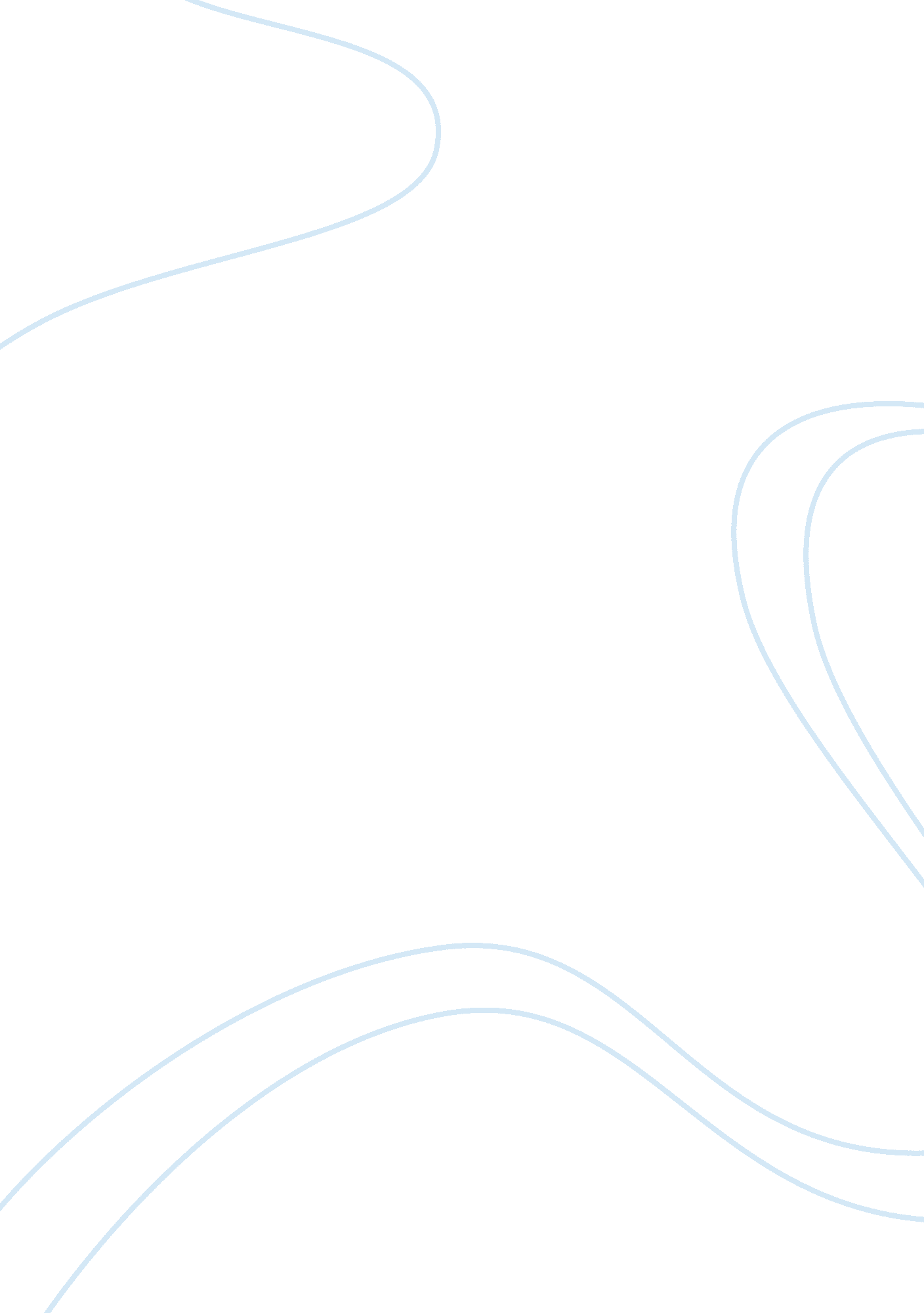 Reading responses 9Linguistics, English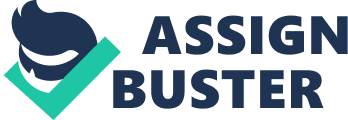 Reading Responses 9 The article evaluates birth control in the society and the factors that affect the perception of the community towards the action. Birth control has been a discussion topic for some time with the moral side of the activity being evaluated. The main question asked with regards to the need of birth control is the issue of the population effect on global peace, the legal issues affecting birth control, effect of birth control on moral attitude and the amount of knowledge in the society with regards to the issue. The need for birth control needs to be understood to ensure that the society makes an informed decision when going for birth control options. 
Birth control can be supported on economic and social grounds with the big families being an economic strain to any family. The social limits show that, in the modern era, the socially acceptable family size is the small family. It is necessary to make sure that the members of the community are well informed to make choices that will favor the family. Making sure that the society has adequate knowledge so as to make informed decisions will enable the society to progress. Controlling the birth levels of the human race is crucial in the evaluation of living standards. Increased population causes a strain on natural resources, which causes competition for available resources (Sanger 3). 
Birth control needs to be done to maintain socially acceptable behaviour or morals in the society. Maintaining high moral standards in the society will determine the nature of interactions in the society. The issue of birth control is thus a sensitive issue in the society and should be resolved by ensuring that the members of the society are provided with adequate information. It is noteworthy that the members of the society make their own decision with regards to the matter since they have the information required (Sanger 4). The question arises, is the information available to the citizens enough for them to make the right decision? 
The article evaluates birth control in the society and the factors that affect the perception of the community towards the action. Birth control has been a discussion topic for some time with the moral side of the activity being evaluated. The main questions asked with regards to the need of birth control is the issue of the population effect on global peace, the legal issues affecting birth control, effect of birth control on moral attitude and the amount of knowledge in the society with regards to the issue. The need for birth control needs to be understood to ensure that the society makes an informed decision when going for birth control options. 
Birth control can be supported on economic and social grounds with the big families being an economic strain to any family. The social limits show that, in the modern era, the socially acceptable family size is the small family. It is vital to ensure that the members of the community are well informed to make choices that will favor the family. Making sure that the society has adequate knowledge so as to make informed decisions will enable the society to progress. Controlling the birth levels of the human race is crucial in the evaluation of living standards. Increased population causes a strain on natural resources, which causes competition for available resources (Sanger 3). 
Birth control needs to be done in a responsible way to maintain socially acceptable behaviour or morals in the society. Maintaining high moral standards in the society will determine the nature of interactions in the society. The issue of birth control is thus a sensitive issue in the society and should be resolved by ensuring that the members of the society are provided with adequate information. It is essential that the members of the society make their own decision with regards to the matter since they have the information required (Sanger 4). The question arises, is the information available to the citizens enough for them to make the right decision? 
Work cited 
Sanger M,. The Morality of Birth Control. AmericanRhetoric. com. 1921, Park Theatre, NY. 